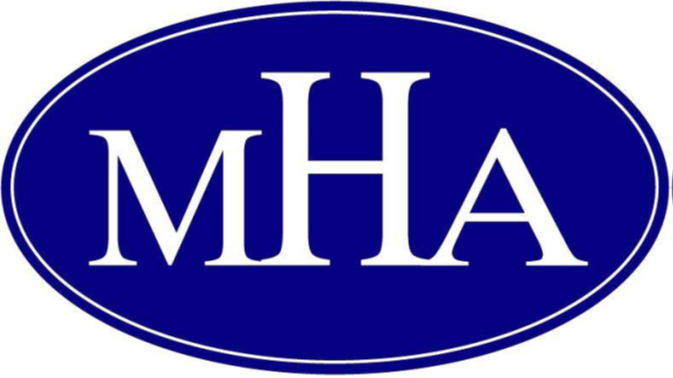 Martin Hammett Associates LtdVerbal Consent Privacy NoticeGuidance Owner: Data GuardianVersion 4Customer privacy notice – Verbal ConsentAt Martin Hammett Associates Limited we respect your privacy and the confidentiality of your personal information.Who are we?Martin Hammett Associates Limited is an appointed representative of Quilter Financial Services Limited (and Quilter Mortgage Planning Limited) who are part of the Quilter Group of companies.For further details on the companies in our group, please visithttps://www.quilter.com/about-us/our-brands/This Privacy Notice explains:Who we areWhat personal information we collectHow we use your personal informationWho we share your information with and whyHow we keep your information secureYour rights How to contact usWho we areMartin Hammett Associates Limited provide financial planning solutions and advice through experienced and qualified advisers based in the UK.Currently, Martin Hammett Associates Limited and Quilter Financial Planning (Quilter) jointly determine the purposes and means of processing personal client data relating to giving advice.  This means we’re joint data controllers for these core advice giving activities and therefore responsible for managing this client data and ensuring compliance.However, Martin Hammett Associates Limited is solely responsible for some activities, for example any direct marketing that we undertake.What personal information we collectPersonal information includes your name, address, or phone number and other information that isn’t otherwise publicly available. We collect personal information about you when you contact us about products and services, visit a financial advisor, visit a website we may have or register to receive one of our newsletters (if applicable).The type of personal information we collect will depend on the purpose for which it is collected and includes:Contact detailsInformation to verify your identityFamily, lifestyle, health and financial informationPayment detailsWe collect personal information directly from you.  For example, we ask for personal information at the start of our relationship and in subsequent communications, in order to check your identity and protect you from fraud. This is a legal requirement and is important to help safeguard you against potential crime.Special category informationIn some instances, it is necessary to collect more sensitive information (such as health or lifestyle information) which is called special category data.  This is to allow us to provide our financial advice service to you.  We will always obtain your consent during the advice process to gather this data and explain what information we require and why it is needed. Sensitive personal information will always be processed and stored securely.  You can withdraw your consent at any time to us processing this data, however, this may mean that you can no longer access the service or product the information was gathered for.Cookies [only applicable if the firm have a website]We also collect information about you from other sources. For example, our website automatically collects information from your computer using “cookies” which provides us with limited personal information.  Cookies are small text files that are placed on your computer by websites that you visit. They’re widely used in order to make websites work, or work more efficiently, as well as to provide information to the website owners. For further information visit www.aboutcookies.org or www.allaboutcookies.org. You can set your browser not to accept cookies and the above websites tell you how to remove cookies from your browser. However, in a few cases, some of our website features may not function as a result. Data retentionWe keep your personal information only as long as is necessary for the purpose for which it was collected and to meet regulatory or legislative requirements.Advice data is retained for 50 years to meet our regulatory requirements.Personal information will be securely disposed of when it’s no longer required, in accordance with our Data Retention and Disposal Schedule.  A copy of this is available using the contact details below.On what basis do we collect data?The processing of your personal data is allowed under a number of lawful bases.  The data required for the provision of products and services is processed on the basis there’s a contract with you to do so.  Any relevant marketing activity we undertake is done because, as a firm, we have a legitimate interest to do so. However, you have rights, as listed below, which impact how we can use and process your data.How we use your personal informationWe process your information in order to support and maintain our contractual relationship with you and to comply with legal and regulatory requirements. This includes the following:Providing our advice, products or services to youCarrying out transactions you have requested Confirming and verifying your identity for security purposes Credit scoring and assessment, and credit management (where applicable) Detecting and preventing fraud, crime, money laundering or other malpractice.We also process your data for specific business purposes to enable us to give you the best products and services and the best and most secure experience. For example, we process your information to send you marketing that is tailored to your interests.Our business purposes include the following:Enhancing, modifying, and personalising our services for the benefit of our customers Providing communications which we think will be of interest to youMarket or customer satisfaction research or statistical analysis Audit and record keeping purposesEnhancing the security of our network and information systems.You have the right to object to this processing if you wish, please see “YOUR RIGHTS” section below. Please bear in mind that if you object this may affect our ability to carry out the tasks above for your benefit.We may also process your personal data as part of an acquisition or sale.  Should this happen, you will be notified about any change to processing or data controller arising as a result of this activity.Who we share your information with and whyWe share your information with trusted third parties who perform tasks for us and help us to provide the services you require these include:Quilter Financial Planning Limited;Other adviser firms in the network for the purpose of providing you with advice (with your knowledge);The Quilter Group of companies to enhance the services and products we can offer you; Third parties to verify your identity, in line with money laundering or other requirements (this may involve carrying out checks with credit reference databases);Third parties who perform tasks for us to help us set up or service your plan (these third parties may be based in countries outside the European Economic Area (EEA) but where they are, we’ll undertake an assessment of safeguards in place);Other organisations, including regulatory bodies, the police and fraud prevention agencies, to prevent and detect fraud;Third parties where required by law, court order or regulation; andThird parties as part of an acquisition or sale.How we keep your information secureWe’re committed to ensuring the confidentiality of the personal information that we hold and we continue to review our security controls and related policies and procedures to ensure that your personal information remains secure. When we contract with third parties, we impose appropriate security, privacy and confidentiality obligations on them to ensure that personal information is kept secure.If we work with third parties in countries outside the EU, we ensure these are countries that the European Commission has confirmed have an adequate level of protection for personal information, or the organisation receiving the personal data has provided adequate safeguards.  In limited circumstances, data may be accessed outside of the EEA i.e. by employees when they travel.  In these circumstances, we ensure there are appropriate information security measures in place to safeguard your information.ProfilingBasic identifiers about you (e.g. your name and address) is matched with information from Experian Marketing Services to create demographics and infer customer ‘types’ so that Quilter Financial Planning and the Quilter group of companies can define groups based on factors like interests, age, location and more. This helps Quilter Financial Planning and the Quilter group of companies better understand our customers in order to adapt and improve our products and services.If you would like to know more about the information we receive from Experian Marketing Services, you can visit their website (www.experian.co.uk/privacy/consumer-information-portal) which explains who Experian Marketing Services are, what they do and why.Your rightsMartin Hammett Associates Limited tries to be as open as it can be in terms of giving people access to their personal information and therefore have outlined your rights below.  This privacy notice was drafted with brevity and clarity in mind, therefore further information can be gathered by contacting us using the details below, or more information about your data protection rights can be found here: https://ico.org.uk/for-organisations/guide-to-the-general-data-protection-regulation-gdpr/individual-rights/Marketing You have the right to opt out of receiving marketing information and tell us what your communication preferences are by contacting Quilter Financial Planning using the details provided at the end of this notice or by using the opt out option below or on any email marketing. You may opt out at any time if you don’t want to receive any further communications of this nature.Individual data rights and requestsThe right to be informed – You can request that we provide ‘fair processing information’, typically through this privacy notice;The right of access - You may request a copy of the personal information we hold about you using the contact details found on the end of this privacy notice;The right to rectification - The accuracy of your personal information is important to us. You have the right to ask us to update or correct your personal information;The right to erasure – You may request the deletion or removal of personal data where there’s no compelling reason for its continued processing;The right to object – You may object to the processing of your data based on legitimate interests;The right to restrict processing - You have a right to request we ‘block’ or suppress processing of your personal data;The right to data portability – You may request to obtain and reuse your data; andThe right not to be subject to automated decision-making including profiling.If you wish to correct, restrict, delete or make changes to your personal information, or any of the data subject rights listed above, please contact us at the number/address listed below.How to contact usIf you have questions about this notice, need further information about our privacy practices, or wish to give or withdraw consent, exercise preferences or correct your personal information, please contact us using the following details.  Quilter will liaise with Martin Hammett Associates Limited on your behalf to effect your requests. The Office of Data ProtectionQuilter Financial Planning LimitedWiltshire Court
Farnsby Street
Swindon WiltshireSN1 5AH0161 488 3559QFPDataGuardian@quilter.comHow to complainIf you wish to raise a complaint about how we have handled your personal data, you can contact The Office of Data Protection who’ll investigate the matter. If you’re not satisfied with our response, or believe we’re not processing your personal data in accordance with the law, you can complain to our regulator:Information Governance Department
Information Commissioner's Office
Wycliffe House
Water Lane
Wilmslow
Cheshire
SK9 5AF0303 123 1113www.ico.org.uk/concernsConsent to gather special category dataAs detailed above, in some instances, it is necessary for us to collect more sensitive information (such as health or lifestyle information) which is called special category data.  This is to allow us to provide our financial advice service to you.  This is where we need to gather your consent to the collection and processing of this data.   You can withdraw your consent at any time to us processing this data, however, this may mean that you can no longer access the service or product the information was gathered for.Action required by adviserIf verbal consent has been given by the client, the following information must be gathered:Electronic marketingWe may want to send the client relevant marketing electronically from time to time. If they DO NOT wish to receive electronic marketing, then the opt out box below must be ticked. Customer name………………………………………….Date of call………………………………………………..Time of call ………………………………………………..Provide a summary of the discussions held and confirmation of the consent given:A tick in this box confirms that the client does not wish to receive electronic marketing of relevant products or services.